	Volunteer	  Application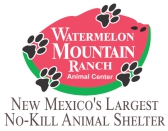 Tell us in which areas you are interested in volunteering.  Please see the back of this form for job descriptions.PRINT CLEARLY.   Everything with an asterisk* must be filled in. PLEASE  NOTE THAT AN EMAIL ADDRESS IS OUR PRIMARY FORM OF COMMUNICATION Contact Information							 If under age 18, waiver on the back of this form must be signed by parent or guardian.  If you are under the age of 16, a parent or guardian MUST be present and accompany you at all times. Friends or family may not accompany you when volunteering unless they have also completed the orientation and signed the waiver.Headphones are NOT allowed when volunteering at the Ranch.Volunteer Orientation is offered the second and fourth Saturdays of the month at 12 Noon at the Ranch.This can be subject to change due to special events or holidays.  Please check our website http://www.wmranch.org before coming.Thank you for your interest in volunteering and we look forward to welcoming you on board!(If using a GPS to locate us, please input Cleveland High School, as we are directly across from it).Volunteer WaiverI, (Name) _____________________________am a volunteer performing certain services for Watermelon Mountain Ranch Animal Center. I understand and agree these services are charitable in nature and entirely voluntary and that I will receive no compensation of any kind. I understand that Watermelon Mountain Ranch Animal Center does NOT maintain auto insurance for volunteers. I must maintain my own auto insurance for any damage done to my vehicle while driving for Watermelon Mountain Ranch Animal Center business. I will have a valid driver's license and insurance while transporting animals and/or equipment for Watermelon Mountain Ranch and will provide a copy of my driver's license and insurance before transporting. I will indemnify, hold harmless, release and defend Watermelon Mountain Ranch Animal Center from and against any and all actions, claims, damages, disabilities or expenses that may be asserted by any person or entity arising out of or in connection with my participation as a volunteer for Watermelon Mountain Ranch Animal Center.  (Example-injury from animal bite, or injury from equipment hauling, etc.) Signature__________________________________________________    Date______________________Printed Name__________________________________________ Signature of Parent/Guardian if under age 18_______________________________________ ___________     I allow any photos taken during volunteering to be used for marketing and promotional material.  Please InitialVolunteer Job DescriptionsFUNDRAISING	Grant Writing, Marketing, Development, Donor Solicitation						CATS/DOGSWalking dogs, brushing and bathing the animals, helping to clean kennels and cattery, socializing animals, Helping with their laundry, washing pet bowls.  Vet Clinic: age 18 and over, training required to assist vet techs	ADOPTION COUNSELORWork with potential adopters doing dog and cat adoptions.  This will involve training and committing to a schedule.TRANSPORTATIONSafely transport animals in your own or a Ranch vehicle.  Requires a minimal amount of training.  Help run errands, pick up food, etc.SPECIAL EVENTSHelping at Adoption Events, Annual Fur Ball, Annual Fashion Show and other offsite events.  Various locations and hours.RANCHHandyman type work, pulling weeds, gardening, landscaping, building maintenance, painting, etc.GOING TO THE DOGSOur resale/adoption center is now located at Cottonwood Mall. Help to sort/price donations or care/clean for the animals at the store waiting to be adopted.HUMANE EDUCATIONSpeak to the public at various schools or other locations.FOSTERING DOGS/CATS – Help to care for animals in your own home.  Must fill out separate Foster Application and do a brief interview.*Name*Street Address*City State ZIP Code*Phone  E-Mail Address*Birthdate                                         *Today’s Date:Please list allergies/physical limitations